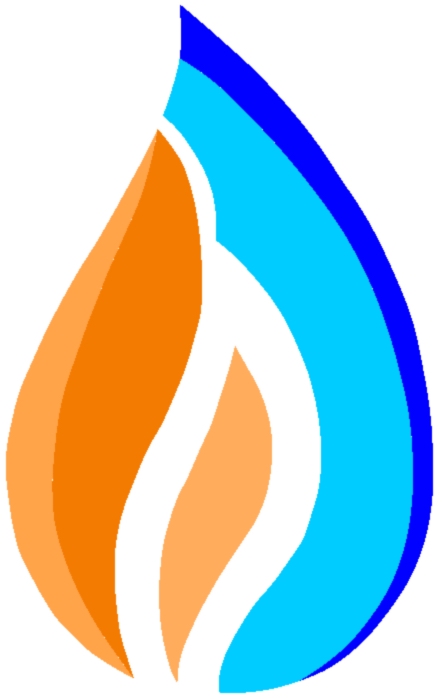 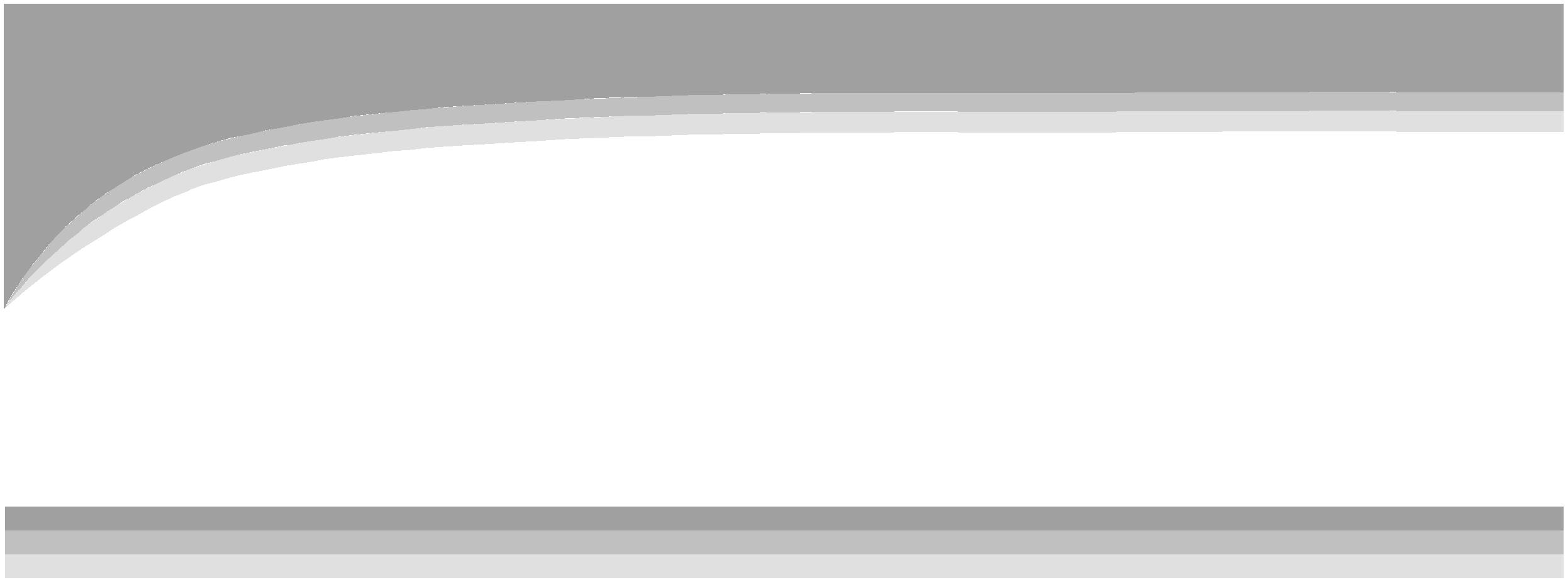                                           Телефонограмма            ООО ЖКХ "ШЕМЯК" сообщает, что 13 июля 2023г. с 10:00 до завершения работ в связи с врезкой новой скважины №10Э в водовод будет произведено отключение скважин №6,7,8,9, что ограничит водоснабжение от ВНС 2-подъема с.Чесноковка следующих населенных пунктов: Чесноковка Уфимского района, Чесноковка Кировского района г. Уфы, с. Зубово, д. Федоровка, д. Загорский, микр. Спутник, микр. Томилино.Администрация ООО ЖКХ "ШЕМЯК"